   AVVISO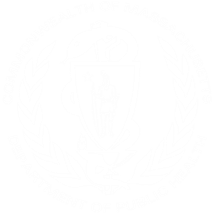 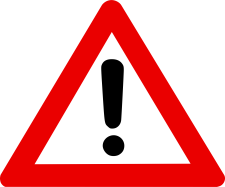 Area inferiore Fiume Mystic         L’area include la parte bassa del fiume Mystic e il Ruscello Chelsea.          Si tratta di un ottimo posto per pescare.Mangiare pesce proveniente da questa area può farvi stare male e/o          causare malattie.                 Pesci contaminati possono avere un’apparenza sana.Tutti possono pescare e rilasciare i pesci. La maggior parte delle persone non mangia pesci catturati in questa zona.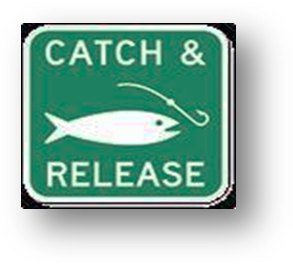 Catturare e consumare crostacei non è permesso 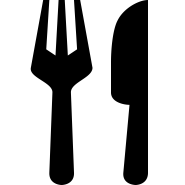 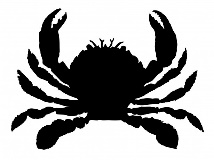 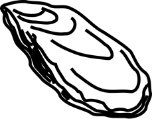 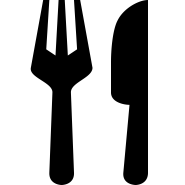 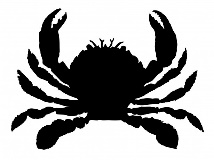 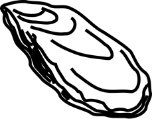 a nessuno in questo corso d’acqua, incluse  ostriche, vongole, cozze, granchi e aragoste.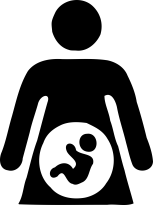 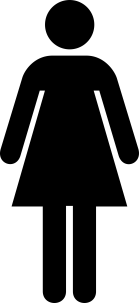 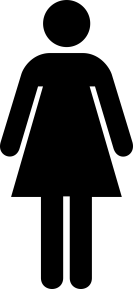 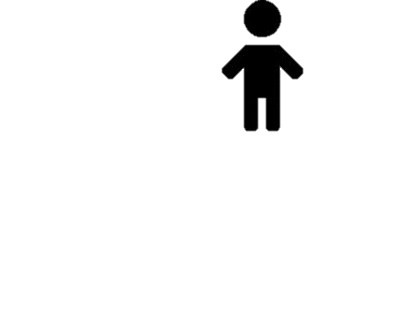 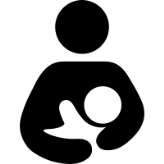 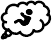 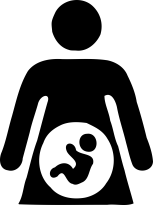 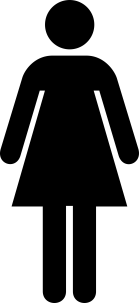 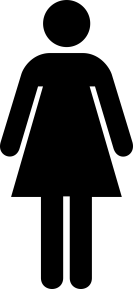 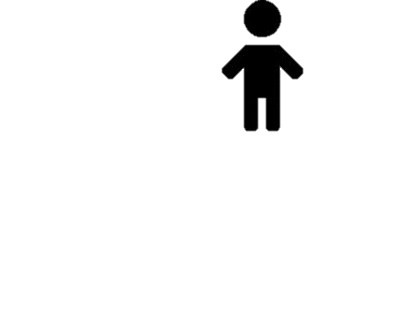 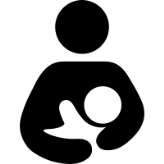 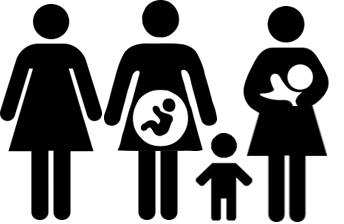 Bambini di età inferiore ai 12 anni, donne gravide, madri che allattano e donne che potrebbero prossimamente diventare 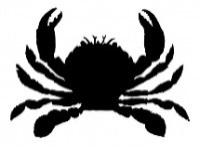 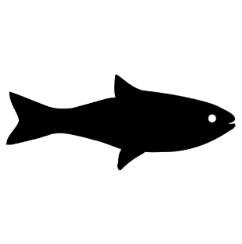 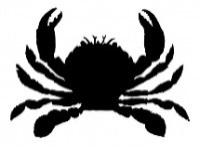 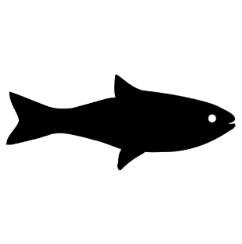 gravide non devono mangiare pesci o crostacei catturati in quest’area.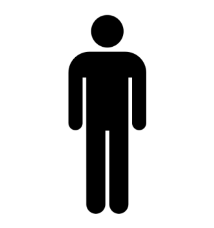 Tutti gli altri devono mangiare SOLO Pesce Serra e Branzini Striati.. 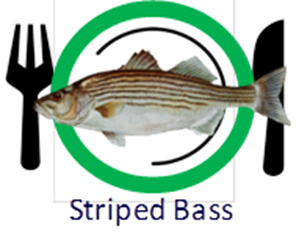 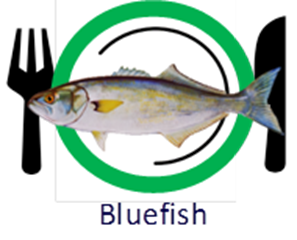 